          			Проєкт О.Базелюк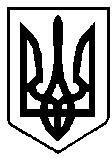 ВАРАСЬКА МІСЬКА РАДАВосьме скликання(_____________ сесія)Р І Ш Е Н Н Я(в новій редакції від 21.02.2022)14 січня 2022 року			     		               №1444/ПРР-3110/22Про затвердження Програми сприяння розвитку місцевого самоврядування у Вараській міській територіальній громаді  на 2022-2025 роки №3100-ПР-02З метою забезпечення умов для розвитку системи місцевого самоврядування та належної організації заходів щодо розширення міжрегіональних і міжнародних зв’язків, забезпечення діяльності територіальних виборчих комісій поза виборчим процесом місцевих виборів, виконання зобов’язань передбачених угодами про членство в добровільних недержавних неприбуткових об'єднаннях, відповідно до Законів України «Про місцеве самоврядування в Україні», «Про асоціації органів місцевого самоврядування», наказу Міністерства фінансів України від 14.09.2010 №1026 «Про затвердження Норм коштів на представницькі цілі бюджетних установ та порядку їх витрачання», постанови Центральної виборчої комісії від 05.02.2021 №43 «Про забезпечення діяльності територіальних виборчих комісій поза виборчим процесом місцевих виборів», керуючись пунктом 22 частини першої статті 26 Закону України «Про місцеве самоврядування в Україні», за погодженням з постійними комісіями Вараської міської ради, Вараська міська радаВ И Р І Ш И Л А :1. Затвердити Програму сприяння розвитку місцевого самоврядування у Вараській міській територіальній громаді на 2022-2025 роки (далі – Програма №3100-ПР-02) згідно з додатком.22. Реалізацію заходів Програми №3100-ПР-02, що передбачають фінансування з бюджету Вараської міської територіальної громади, проводити в межах бюджетних призначень, визначених рішенням міської ради про бюджет Вараської міської  територіальної громади на відповідний бюджетний період.3.  Управлінню документообігу та організаційної роботи виконавчого комітету Вараської міської ради щороку у березні місяці інформувати міську раду про хід реалізації заходів Програми №3100-ПР-02.4. Контроль за виконанням цього рішення покласти на заступників міського голови згідно розподілу функціональних обов’язків, постійні комісії Вараської міської ради з питань бюджету, фінансів, економічного розвитку та інвестиційної політики та з питань депутатської діяльності, законності та правопорядку.Міський голова					                Олександр МЕНЗУЛЗАТВЕРДЖЕНО Рішення Вараської міської ради                                                                       _____________ 2022 року № ______Програма сприяння розвитку місцевого самоврядування у Вараській міській територіальній громаді на 2022-2025 роки №3100-ПР-02ПАСПОРТ						2 	    Продовження Програми №3100-ПР-02ВступВизначення проблеми, на розв’язання якої спрямована ПрограмаВ процесі діяльності Вараської міської ради та її виконавчого комітету виникає ряд проблемних питань, що потребують лобіювання та захист прав та інтересів територіальної громади. Членство Вараської міської ради у добровільних недержавних неприбуткових об'єднаннях сприятиме зміцненню інституту місцевого самоврядування, міжнародній співпраці та обміну досвідом, більш тісній взаємодії та співпраці працівників центральних, місцевих і регіональних органів виконавчої влади та місцевого самоврядування, інших установ, сприятиме більш ефективному забезпеченню реалізації соціально-економічних програм розвитку територіальної громади. Вараська міська рада є членом добровільних недержавних неприбуткових об'єднань: ВАОМС «Асоціація міст України», ДООМС «Рівненське регіональне відділення АМУ», Асоціації «Енергоефективні міста України», Місцевої асоціації органів місцевого самоврядування «Асоціація відкритих міст», Місцевої асоціації органів місцевого самоврядування «Асоціація громад зон спостереження АЕС», які створені з метою тісної взаємодії та співпраці громад, більш ефективного здійснення органами місцевого самоврядування громад своїх повноважень, захисту прав та інтересів територіальних громад.Асоціація відкритих містАсоціація відкритих міст є добровільним неприбутковим об’єднанням органів місцевого самоврядування, що створене з метою задоволення потреб органів самоврядування у сучасній інформації, нових технологіях, інвестиціях, обміну досвідом з українськими та закордонними партнерами у сфері розвитку електронного врядування та електронної демократії, а також для розвитку інтерактивної платформи «Відкрите місто». Асоціація має місцевий статус. Її діяльність поширюється на всю територію України.Асоціація створена 1 жовтня та зареєстрована в органах юстиції 3 грудня 2015 року. Засновниками Асоціації виступили 9 міст та 1 селище з різних регіонів України, які використовують інтерактивну платформу «Відкрите місто» (Луцьк, Чернівці, Миргород, Павлоград, Кузнецовськ (зараз Вараш), Сарни, Долина, Тростянець, Новояворівськ та селище Добротвір).Кузнецовською міською радою прийнято рішення від 24.04.2015 №1964 «Про ініціювання створення Асоціації органів місцевого самоврядування «Асоціації відкритих міст».						3 	Продовження Програми №3100-ПР-02Основні завдання Асоціації:сприяння впровадженню нових технологій комунікації органів влади з громадянами;налагодження співпраці між членами Асоціації та громадськими організаціями в реалізації спільних проектів;спільна підтримка членами Асоціації інтерактивної платформи «Відкрите місто» та розвиток нових її функцій;розвиток міжнародного співробітництва з метою запозичення досвіду забезпечення відкритості та прозорості у роботі органів місцевого самоврядування через впровадження інструментів електронної демократії та електронного врядування.Асоціація міст України (АМУ)АМУ заснована в червні 1992 року, і на той час до її складу входило 35 міст. На міжрегіональній нараді керівників міських Рад, що відбулася тоді в Дніпропетровську, було визначено основну мету діяльності Асоціації - підтримка курсу ринкових перетворень, розширення горизонтальних зв'язків між містами на ґрунті економічного співробітництва, захист законних прав та інтересів членів Асоціації в органах влади та управління, взаємодія з владними структурами і громадськими об'єднаннями в справі перетворення України на країну з соціально орієнтованою ринковою економікою.Цілі та завдання Асоціації зосереджуються на основній ідеї: захисті законних прав та інтересів міст-членів АМУ в органах державної влади. З неї логічно випливають два інших компоненти діяльності: підтримка та розвиток місцевого самоврядування в Україні.Для виконання своїх цілей і завдань АМУ:представляє та захищає інтереси міст у Верховній Раді, Кабінеті Міністрів та інших органах центральної влади;розробляє пропозиції щодо внесення змін до законодавчої бази місцевого самоврядування та управління на місцях;розробляє законопроекти та інші нормативні акти, що стосуються життєдіяльності міст;розробляє пропозиції до Закону про Державний бюджет та сприяє їх затвердженню Парламентом України;надає інформаційну, організаційну та консультативно-експертну допомогу містам-членам АМУ;займається розробкою навчальних програм з проблем підготовки муніципальних кадрів;налагоджує зв'язки з іноземними та міжнародними організаціями, чия діяльність спрямована на вирішення проблем місцевого самоврядування;допомагає містам в налагодженні побратимських зв’язків.						4 	Продовження Програми №3100-ПР-02Відповідно до рішення Кузнецовської міської ради народних депутатів від 01.12.1995 №24 «Про вступ до Асоціації міст України» місто Кузнецовськ стало членом Асоціації міст України.Рівненське регіональне відділення Асоціації міст України (АМУ)Рівненське регіональне відділення Асоціації міст України є підрозділом Асоціації міст України.Місто Вараш (Кузнецовськ) стало членом Рівненського регіонального відділення Асоціації міст України згідно з рішенням Кузнецовської міської ради народних депутатів від 01.12.1995 №24 «Про вступ до Асоціації міст України».Асоціація «Енергоефективні міста України»Асоціація «Енергоефективні міста України» (АЕМУ) – добровільне, недержавне, неприбуткове об’єднання органів місцевого самоврядування створене з метою задоволення потреб своїх членів і відповідних територіальних громад у сучасній інформації, нових технологіях, інвестиціях, розвитку співробітництва та обміну досвідом з українськими і закордонними партнерами в ділянках ефективного та ощадливого використання енергетичних ресурсів, надання якісних енергетичних послуг, підвищення енергетичної безпеки, захисту довкілля та забезпечення сталого розвитку поселень.Серед пріоритетних напрямків діяльності АЕМУ: розбудова організаційного і управлінського потенціалу органів місцевого самоврядування для вирішення проблем міського енергетичного сектору на основі міжнародного стандарту ISO 50001:2011 «Системи енергетичного менеджменту», об’єднання зусиль і мобілізація наявних ресурсів усіх зацікавлених сторін для напрацювання і реалізації нової енергетичної політики, впровадження сучасних технічних і фінансових підходів, спрямованих на підвищення енергоощадності, енергоефективності та енергетичної безпеки, формування нового ставлення громадськості і культури поведінки в побуті щодо використання традиційних і відновних джерел енергії та захисту довкілля.З метою підвищення ефективності використання енергетичних ресурсів, посилення енергетичної безпеки, покращення якості енергетичних послуг, захисту довкілля, забезпечення сталого розвитку громади, рішенням від 25.09.2014 №1601 Кузнецовська міська рада погодила вступ міської ради до Добровільного об'єднання органів місцевого самоврядування – Асоціації «Енергоефективні міста України».						5 	   Продовження Програми №3100-ПР-02Місцева асоціація органів місцевого самоврядування «Асоціація громад зон спостереження АЕС»З метою ефективного здійснення своїх повноважень, узгодження дій органів місцевого самоврядування щодо захисту прав та інтересів територіальних громад та відновлення прав населення, яке постійно проживає в 30-км зоні атомних електростанцій, що входять у зони спостереження АЕС, підтримання ініціативи Нікопольської міської ради VIII скликання «Про ініціювання створення місцевої асоціації органів місцевого самоврядування «Асоціація громад зон спостереження АЕС», затвердженої рішенням Нікопольської міської ради від 28.01.2021 № 3-4/VIII та участі в установчих зборах, Вараською міською радою від 24.02.2021 №106 прийнято рішення «Про ініціювання створення місцевої асоціації органів місцевого самоврядування «Асоціація громад зон спостереження АЕС»Основною метою створення Асоціації є: захист гарантованого державою права територіальних громад, як безпосередньо, так і через їх ради та виконавчі органи, а також через Асоціацію, яка представляє спільні інтереси територіальних громад вирішувати питання місцевого значення в межах Конституції і законів України; формування та реалізація місцевої екологічної політики з урахуванням особливостей зон спостереження АЕС.З метою створення належних умов роботи Вараської міської  територіальної виборчої комісії Вараського району Рівненської області, для організаційного, правового, технічного забезпечення здійснення повноважень, передбачених Виборчим кодексом України, у період після закінчення виборчого процесу місцевих виборів, відповідно до постанови Центральної виборчої комісії від 05.02.2021 №43 «Про забезпечення діяльності територіальних виборчих комісій поза виборчим процесом місцевих виборів», фінансування вищезазначених заходів здійснюється за рахунок коштів відповідного місцевого бюджету.Програма спрямована на забезпечення організації, проведення та інформаційний супровід представницьких заходів Вараської міської ради в громаді, районі, області та за її межами; створення відповідного іміджу при налагодженні ділових та культурних зв’язків; зміцнення авторитету органів місцевого самоврядування.Програма розроблена згідно із Конституцією України, Бюджетним Кодексом України, Виборчим кодексом України, Законами України «Про місцеве самоврядування в Україні», «Про асоціації органів місцевого самоврядування», постановою Центральної виборчої комісії від 05.02.2021 						6 	      Продовження Програми №3100-ПР-02№43 «Про забезпечення діяльності територіальних виборчих комісій поза виборчим процесом місцевих виборів», Наказу Міністерства фінансів України від 14.09.2010 року №1026 «Про затвердження Норм коштів на представницькі цілі бюджетних установ та порядку їх витрачання», іншими законодавчими та нормативними актами.Визначення мети ПрограмиМетою цієї Програми є: забезпечення ефективної роботи та виконання зобов’язань по сплаті членських внесків до ВАОМС «Асоціація міст України», ДООМС «Рівненське регіональне відділення АМУ», Асоціації «Енергоефективні міста України», Місцевої асоціації органів місцевого самоврядування «Асоціація відкритих міст», Місцевої асоціації органів місцевого самоврядування «Асоціація громад зон спостереження АЕС», дійсним членом яких є Вараська міська рада; матеріально-технічне забезпечення Вараської міської  територіальної виборчої комісії Вараського району Рівненської області у період після закінчення виборчого процесу місцевих виборів;забезпечення організації, проведення та інформаційний супровід представницьких заходів Вараської міської ради в громаді, районі, області та за її межами; створення відповідного іміджу при налагодженні ділових та культурних зв’язків; зміцнення авторитету органів місцевого самоврядування.Обґрунтування шляхів і засобів розв’язання проблеми,                                            строки виконання ПрограмиВиконання  Програми дасть змогу:забезпечити участь міської ради (територіальної громади) в Асоціаціях, дійсним членом яких є Вараська міська рада;організувати проведення позачергових місцевих виборів, в разі дострокового припинення повноважень міського голови, депутата міської ради, приймати рішення про визнання обраним та реєстрацію в установленому порядку  наступного за черговістю кандидата у виборчому списку місцевої організації партії; забезпечити розгляд звернень, заяв і скарг, в тому числі щодо перевірки відповідних документів та прийняття рішення про звернення до відповідної місцевої ради або до політичної партії про відкликання депутата місцевої 			                          7 		      Продовження Програми №3100-ПР-02ради, міського голови за народною ініціативою чи про припинення ініціативи про відкликання за народною ініціативою.забезпечити необхідні умови для здійснення депутатських повноважень та проведення видатків, пов’язаних з діяльністю Вараської міської ради; забезпечити необхідні умови для участі керівництва та депутатів Вараської міської ради в заходах загальнодержавного і місцевого значення, суспільно-політичних подіях; здійснення міжрегіональних та міжнародних зв’язків, встановлення взаємовигідного міжрегіонального та міжнародного співробітництва, вирішення питань, віднесених до компетенції органів місцевого самоврядування;Строк виконання Програми до 31 грудня 2025 року.Перелік завдань, заходів Програми та очікувані результати її виконанняДля досягнення визначеної цією Програмою мети планується виконати наступні заходи:1. Сплата членських внесків передбачених угодами про членство в добровільних недержавних неприбуткових об'єднаннях, а саме:сплата членських внесків до ВАОМС «Асоціація міст України», ДООМС «Рівненське регіональне відділення АМУ», Асоціації «Енергоефективні міста України», Місцевої асоціації органів місцевого самоврядування «Асоціація відкритих міст», Місцевої асоціації органів місцевого самоврядування «Асоціація громад зон спостереження АЕС»  на підставі укладених угод по сплаті членських внесків між вказаними Асоціаціями та Вараською міською радою.2. Матеріально-технічне забезпечення Вараської міської  територіальної виборчої комісії Вараського району Рівненської області у період після закінчення виборчого процесу місцевих виборів. Використання коштів, пов’язаних із забезпеченням територіальної виборчої комісії у період після закінчення виборчого процесу, є видатки на: оплату послуг, придбання канцелярських товарів, паперу, витратних матеріалів, відшкодування коштів за спожиті комунальні послуги та енергоносії.3. Представницькі витрати, пов’язані з прийомом і обслуговуванням іноземних представників і делегацій, партнерів, представників органів місцевого самоврядування, органів державної влади інших регіонів України (далі - представників) з метою здійснення міжнародних зв’язків, встановлення взаємовигідного міжнародного співробітництва та вирішення питань,  віднесених до компетенції органів місцевого самоврядування:						   8 	       Продовження Програми №3100-ПР-02на проведення офіційного прийому  представників;транспортне забезпечення представників;заходи культурної програми;оплата послуг перекладача;виготовлення та придбання сувенірної продукції;	буфетне обслуговування під час переговорів;оплата проживання у готелях;інші випадки. Для оформлення представницьких витрат потрібні документи:	розпорядження про проведення офіційного прийому делегації, із зазначенням кола осіб причетних до прийому делегації;	програма проведення  офіційного прийому делегації.4. Витрати на письмове приладдя, сувенірну продукцію, придбання квітів, іншого художнього/декоративного оздоблення для забезпечення належного рівня проведення заходів загальнодержавного і місцевого значення, суспільно-політичних подій. Використання коштів, пов’язаних із придбанням протокольної атрибутики, канцелярської продукції, буклетів, художнього оздоблення приміщень.Основним завданням Програми є вчасно та в повному обсязі виконання обов'язків членів Асоціацій, визнаючи положення їх Статутів; сплата членських внесків Вараською міською радою, як дійсним членом Асоціацій; забезпечення сприяння діяльності Вараської міської територіальної виборчої комісії Вараського району Рівненської області поза виборчим процесом місцевих виборів; організація та проведення зустрічей з представниками іноземних країн, а також дипломатичних представництв, консульських установ, інших офіційних представництв іноземних держав і міжнародних організацій (далі – представники дипломатичного корпусу), з офіційними делегаціями та окремими представниками органів місцевого самоврядування, державної влади, відзначення Дня міста, участь у спільних трудових і творчих акціях, відзначеннях Днів міст, селищ, сіл, різноманітних святкових заходах.Реалізацію Програми та досягнення її цілей забезпечить виконання визначених завдань, заходів та строків виконання Програми, що наведені в таблиці 1.Інформація про очікувані результати виконання Програми наведено в таблиці 2.Фінансування заходів Програми здійснюється відповідно до чинного законодавства України в межах бюджетних призначень, визначених   					    	9 	       Продовження Програми №3100-ПР-02рішенням міської ради про бюджет Вараської міської територіальної громади на відповідний бюджетний період. Інформація про ресурсне забезпечення Програми  наведено в таблиці 3.										10				  Продовження Програми №3100-ПР-02Завдання, заходи та строки виконання Програми        Таблиця 1 											11 				Продовження Програми №3100-ПР-02Очікувані результати виконання ПрограмиТаблиця 2					12 	    Продовження Програми №3100-ПР-02Ресурсне забезпечення Програми                                                                                             Таблиця 3      								13 			Продовження Програми №3100-ПР-025. Напрями діяльності та заходи Програми                      Таблиця 4                                                                                                                                                               					        15	Продовження Програми №3100-ПР-026. Координація та контроль за ходом виконання ПрограмиКоординацію дій по виконанню заходів Програми здійснює заступник міського голови з питань діяльності виконавчих органів ради, згідно розподілу функціональних обов’язків.Контроль за правильним та ефективним використанням коштів, що виділяються з бюджету Вараської міської територіальної громади, здійснює головний розпорядник бюджетних коштів – виконавчий комітет Вараської міської ради, постійна комісія Вараської міської ради з питань бюджету, фінансів, економічного розвитку та інвестиційної політики.Виконавці, відповідальні за реалізацію заходів Програми, щоквартально надають інформацію про хід їх виконання відповідальному виконавцю програми для подальшого узагальнення результатів виконання заходів Програми.Відповідальний виконавець програми готує щорічний звіт про результати виконання Програми та подає його на розгляд управлінню економіки та розвитку громади виконавчого комітету Вараської міської ради та постійній комісії Вараської міської ради з питань бюджету, фінансів, економічного розвитку та інвестиційної політики, з метою визначення ефективності виконання Програми.Контроль здійснює заступник міського голови згідно розподілу функціональних обов’язків.Секретар міської ради					              Геннадій ДЕРЕВ’ЯНЧУК1.Ініціатор розроблення програмиМіський голова Олександр МЕНЗУЛ2.Дата, номер і назва розпорядчого документа про розроблення програми:Розпорядження міського голови від 25.11.2021  №296-р «Про розробку проєкту Програми сприяння розвитку місцевого самоврядування у Вараській міській територіальній громаді на 2022-2025 роки»3.Розробник програми:Управління документообігу та організаційної роботи виконавчого комітету Вараської міської ради4.Співрозробники програми:Управління економіки та розвитку громади та відділ ведення Державного реєстру виборців виконавчого комітету Вараської міської ради5.Відповідальний виконавець програми: Виконавчий комітет Вараської міської ради (управління документообігу та організаційної роботи)6.Учасники програми: Управління економіки та розвитку громади, відділ ведення Державного реєстру виборців, виконавчого комітету Вараської міської ради7.Термін реалізації програми: 2022 – 2025 роки7.1.Етапи виконання програми:Щорічно8.Перелік місцевих бюджетів, які беруть участь у виконанні програми: Бюджет Вараської міської територіальної громади9.Загальний обсяг фінансових ресурсів, необхідних для реалізації програми, тис.грн.1 189,5 9.в тому числі:1 189,5 9.1.коштів місцевого бюджету, тис.грн.2022 рік – 256,0 2023 рік – 408,52024 рік – 261,02025 рік – 264,09.2.коштів інших джерелПо факту надходжень№ з/пНайменування заходуСтроки впровадження, рокиВиконавецьОрієнтовна вартість заходу, тис.грнОрієнтовна вартість заходу, тис.грнОрієнтовна вартість заходу, тис.грнОрієнтовна вартість заходу, тис.грнОрієнтовна вартість заходу, тис.грн№ з/пНайменування заходуСтроки впровадження, рокиВиконавецьВсьогов тому числі за рокамив тому числі за рокамив тому числі за рокамив тому числі за роками№ з/пНайменування заходуСтроки впровадження, рокиВиконавецьВсього20222023202420251234567891Сплата членських внесків передбачених угодами про членство в добровільних недержавних неприбуткових об'єднаннях2022-2025Виконавчий комітет Вараської міської ради(управління економіки та розвитку громади)380,092,094,096,098,02Матеріально-технічне  забезпечення Вараської міської територіальної комісії Вараського району Рівненської області у період після закінчення виборчого процесу місцевих виборів2022-2025Виконавчий комітет Вараської міської ради (відділ ведення Державного реєстру виборців)59,514,014,515,016,03Організація та проведення на території Вараської міської територіальної громади  заходів загальнодержавного, обласного,  районного та місцевого значення (в тому числі представницькі витрати), пов’язаних із здійсненням  робочих поїздок, візитів2022-2025Виконавчий комітет Вараської міської ради (управління документообігу та організаційної роботи, адміністративно-господарський відділ)500,0100,0200,0100,0100,04Придбання протокольної атрибутики, канцелярської продукції, буклетів, художнього оздоблення приміщень для забезпечення належного рівня проведення заходів2022-2025Виконавчий комітет Вараської міської ради (управління документообігу та організаційної роботи)250,050,0100,050,050,0Всього:Всього:Всього:Всього:1 189,5256,0408,5261,0264,0№ з/пНайменування заходуНайменування  показниківвиконання завданняОдиниця виміру Значення показниківЗначення показниківЗначення показниківЗначення показниківЗначення показників№ з/пНайменування заходуНайменування  показниківвиконання завданняОдиниця виміру Всьогов тому числі за рокамив тому числі за рокамив тому числі за рокамив тому числі за роками№ з/пНайменування заходуНайменування  показниківвиконання завданняОдиниця виміру Всього20222023202420251234567891Сплата членських внесків передбачених угодами про членство в добровільних недержавних неприбуткових об'єднанняхКількістьсплат членських внесківшт.2055552Матеріально-технічне  забезпечення Вараської міської територіальної комісії Вараського району Рівненської області у період після закінчення виборчого процесу місцевих виборівЗакупівля предметів, матеріалів, обладнання та інвентаряшт.6001501501501502Матеріально-технічне  забезпечення Вараської міської територіальної комісії Вараського району Рівненської області у період після закінчення виборчого процесу місцевих виборівОплата послуг (крім комунальних)послуг148373737372Матеріально-технічне  забезпечення Вараської міської територіальної комісії Вараського району Рівненської області у період після закінчення виборчого процесу місцевих виборівОплата комунальних послуг та енергоносіївм.куб232585858582Матеріально-технічне  забезпечення Вараської міської територіальної комісії Вараського району Рівненської області у період після закінчення виборчого процесу місцевих виборівОплата комунальних послуг та енергоносіївпослуг112282828282Матеріально-технічне  забезпечення Вараської міської територіальної комісії Вараського району Рівненської області у період після закінчення виборчого процесу місцевих виборівОплата комунальних послуг та енергоносіївГкал.72181818182Матеріально-технічне  забезпечення Вараської міської територіальної комісії Вараського району Рівненської області у період після закінчення виборчого процесу місцевих виборівОплата комунальних послуг та енергоносіївквт.год2 8007007007007003Організація та проведення на території Вараської міської територіальної громади  заходів загальнодержавного, обласного,  районного та місцевого значення (в тому числі представницькі витрати), пов’язаних  із здійсненням  робочих поїздок, візитівОренда приміщень для проведення офіційного прийому таоренда автотранспортупослуг50102010103Організація та проведення на території Вараської міської територіальної громади  заходів загальнодержавного, обласного,  районного та місцевого значення (в тому числі представницькі витрати), пов’язаних  із здійсненням  робочих поїздок, візитівВитрати на частування гостей (сніданок, обід, вечеря, кава-брейк) та на оплату кейтерингової компанії  шт.2505010050503Організація та проведення на території Вараської міської територіальної громади  заходів загальнодержавного, обласного,  районного та місцевого значення (в тому числі представницькі витрати), пов’язаних  із здійсненням  робочих поїздок, візитівПослуги перекладача, а також інших фахівців, які запрошенні у зв’язку з проведенням представницьких заходівпослуг25510553Організація та проведення на території Вараської міської територіальної громади  заходів загальнодержавного, обласного,  районного та місцевого значення (в тому числі представницькі витрати), пов’язаних  із здійсненням  робочих поїздок, візитівОплата проживання та бронювання у готелях та оренда житла на період проведення заходівпослуг50103010104Придбання протокольної атрибутики, канцелярської продукції, буклетів, художнього оздоблення приміщень для забезпечення належного рівня проведення заходівВитрати на письмове приладдя, пакети документів, придбання квітів, іншого художнього/декоративного оздобленняшт.1 000200400200200Обсяг коштів, які пропонується залучити на виконання програмиЕтапи виконання програмиЕтапи виконання програмиЕтапи виконання програмиЕтапи виконання програмиУсього витрат на виконання програми(тис.грн.)Обсяг коштів, які пропонується залучити на виконання програми2022 рік2023 рік2024 рік2025 рікУсього витрат на виконання програми(тис.грн.)123456Обсяг ресурсів, всього,в тому числі256,0408,5261,0264,01 189,5бюджет Вараської міської територіальної громади256,0408,5261,0264,01 189,5інші бюджетні кошти (розшифрувати)-----кошти небюджетних джерел-----№ з/пНазва напряму діяльності (пріоритетні завдання)Перелік заходівВиконавціДжерела фінансуванняОрієнтовні обсягифінансування (вартість), тис. грн.Орієнтовні обсягифінансування (вартість), тис. грн.Орієнтовні обсягифінансування (вартість), тис. грн.Орієнтовні обсягифінансування (вартість), тис. грн.Орієнтовні обсягифінансування (вартість), тис. грн.Очікувані результати№ з/пНазва напряму діяльності (пріоритетні завдання)Перелік заходівВиконавціДжерела фінансуванняВсьогов тому числі за рокамив тому числі за рокамив тому числі за рокамив тому числі за рокамиОчікувані результати№ з/пНазва напряму діяльності (пріоритетні завдання)Перелік заходівВиконавціДжерела фінансуванняВсього2022202320242025Очікувані результати12345678910111Виконання зобов’язань передбачених угодами про членство в добровільних недержавних неприбуткових об'єднанняхСплата членських внесків передбачених угодами про членство в добровільних недержавних неприбуткових об'єднанняхВиконавчий комітет Вараської міської ради (управління економіки та розвитку громади)Бюджет Вараської міської територіальної громади380,092,094,096,098,0Виконання зобов’язань по сплаті членських внесків до ВАОМС «Асоціація міст України», ДООМС «Рівненське регіональне відділення АМУ», Асоціації «Енергоефективні міста України», Місцевої асоціація органів місцевого самоврядування «Асоціація відкритих міст», Місцевої асоціації органів місцевого самоврядування «Асоціація громад зон спостереження АЕС», дійсним членом яких є Вараська міська рада2Сприяння діяльності територіальної виборчої комісії поза виборчим процесом місцевих виборів Матеріально-технічне  забезпечення Вараської міської територіальної комісії Вараського району Рівненської області у період після закінчення виборчого процесу місцевих виборівВиконавчий комітет Вараської міської ради (відділ ведення Державного реєстру виборців)Бюджет Вараської міської територіальної громади59,514,014,515,016,0Забезпечення належних умов для роботи Вараської міської територіальної комісії Вараського району Рівненської області поза виборчим процесом місцевих виборів 3Організація та проведення зустрічей з представниками дипломатичного корпусу, з офіційними делегаціями та окремими представниками органів місцевого самоврядування, державної влади Організація та проведення на території Вараської міської територіальної громади  заходів загальнодержавного, обласного,  районного та місцевого значення (в тому числі представницькі витрати), пов’язаних  із здійсненням  робочих поїздок, візитівВиконавчий комітет Вараської міської ради (управління документообігу та організаційної роботи, адміністра-тивно-господарсь-кий відділ)Бюджет Вараської міської територіальної громади500,0100,0200,0100,0100,0Забезпечення належних умов в організації та проведені заходів загальнодержавного і місцевого значення, суспільно-політичних подій4Придбання, канцелярської та сувенірної продукціїПридбання протокольної атрибутики, канцелярської продукції, буклетів, художнього оздоблення приміщень для забезпечення належного рівня проведення заходів Виконавчий комітет Вараської міської ради (управління документообігу та організаційної роботи)Бюджет Вараської міської територіальної громади250,050,0100,050,050,0Забезпечення належного рівня проведення заходів загальнодержавного і місцевого значення, суспільно-політичних подійВсього:Всього:Всього:Всього:Всього:1 189,5256,0408,5261,0264,0